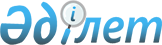 Кеген аудандық маслихатының 2022 жылғы 26 желтоқсанындағы № 45-148 "Кеген ауданының 2023-2025 жылдарға арналған бюджеті туралы" шешіміне өзгерістер енгізу туралыАлматы облысы Кеген аудандық мәслихатының 2023 жылғы 18 мамырдағы № 3-18 шешімі
      Кеген аудандық мәслихаты ШЕШТІ:
      1. Кеген аудандық мәслихатының "Кеген ауданының 2023-2025 жылдарға арналған бюджеті туралы" 2022 жылғы 26 желтоқсандағы № 45-148 (Нормативтік құқықтық актілерді мемлекеттік тіркеу тізілімінде № 178026 болып тіркелген) шешіміне келесі өзгерістер енгізілсін:
      көрсетілген шешімнің 1-тармағы жаңа редакцияда жазылсын:
       "2023-2025 жылдарға арналған аудандақ бюджет тиісінше осы шешімнің 1, 2 және 3-қосымшаларына сәйкес,оның ішінде 2023 жылға келесі көлемдерде бекітілсін:
      1) кірістер 9 064 615 мың теңге ;
      салықтық түсімдер 2 258 211 мың теңге 
      салықтық емес түсімдер 3 551 мың теңге;
      негізгі капиталды сатудан түскен түсімдер 1 000 мың теңге;
      трансферттер түсімі 6 801 853 мың теңге, оның ішінде:
      2) шығындар 9 371 290 мың теңге;
      3) таза бюджеттік кредиттеу 124 207 мың теңге, оның ішінде:
      бюджеттік кредиттер 155 250 мың теңге;
      бюджеттік кредиттерді өтеу 31 043 мың теңге;
      4) қаржы активтерімен операциялар бойынша сальдо 0 теңге, оның ішінде: 
      қаржылық активтерді сатып алу 0 теңге;
      мемлекеттің қаржы активтерін сатудан түсетін түсімдер 0 теңге;
      5) бюджет тапшылығы (профициті) (-) 430 882 мың теңге;
      6) бюджет тапшылығын қаржыландыру (профицитін пайдалану) 430 882 мың теңге, оның ішінде:
      қарыздар түсімі 155 250 мың теңге; 
      қарыздарды өтеу 31 043 мың теңге;
      бюджет қаражатының пайдаланылатын қалдықтары 306 675 теңге."
      2. Көрсетілген шешімнің 1-қосымшасы осы шешімнің қосымшасына сәйкес жаңа редакцияда жазылсын.
      3. Осы шешім 2023 жылғы 1 қаңтардан бастап қолданысқа енгізіледі. 2023 жылға арналған аудандық бюджет
					© 2012. Қазақстан Республикасы Әділет министрлігінің «Қазақстан Республикасының Заңнама және құқықтық ақпарат институты» ШЖҚ РМК
				
      Аудандық маслихаттың төрағасы 

А. Нұғман
Кеген ауданы маслихатының 2023 жылғы 18 мамырдағы № 3-18 шешіміне 1-қосымша
Санаты 
Санаты 
Санаты 
Сынып
Сынып
Сынып
Сынып
Сомасы
Ішкі сынып
Ішкі сынып
Ішкі сынып
(мың теңге)
Атауы
Атауы
(мың теңге)
І. Кірістер
І. Кірістер
9 064 615
1
Салықтық түсімдер
Салықтық түсімдер
2 258 211
01
Табыс салығы 
Табыс салығы 
1 297 529
1
Корпоративтік табыс салығы
Корпоративтік табыс салығы
250 166
2
Жеке табыс салығы
Жеке табыс салығы
1 047 363
03
Әлеуметтiк салық 
Әлеуметтiк салық 
517 074
1
Әлеуметтік салық 
Әлеуметтік салық 
517 074
04
Меншiкке салынатын салықтар
Меншiкке салынатын салықтар
420 000
1
Мүлiкке салынатын салықтар 
Мүлiкке салынатын салықтар 
420 000
05
Тауарларға, жұмыстарға және қызметтерге салынатын iшкi салықтар 
Тауарларға, жұмыстарға және қызметтерге салынатын iшкi салықтар 
16 608
2
Акциздер 
Акциздер 
3 600
3
Табиғи және басқа да ресурстарды пайдаланғаны үшiн түсетiн түсiмдер
Табиғи және басқа да ресурстарды пайдаланғаны үшiн түсетiн түсiмдер
10 000
4
Кәсiпкерлiк және кәсiби қызметтi жүргiзгенi үшiн алынатын алымдар
Кәсiпкерлiк және кәсiби қызметтi жүргiзгенi үшiн алынатын алымдар
3 008
08
Заңдық маңызы бар әрекеттерді жасағаны және (немесе) оған уәкілеттігі бар мемлекеттік органдар немесе лауазымды адамдар құжаттар бергені үшін алынатын міндетті төлемдер
Заңдық маңызы бар әрекеттерді жасағаны және (немесе) оған уәкілеттігі бар мемлекеттік органдар немесе лауазымды адамдар құжаттар бергені үшін алынатын міндетті төлемдер
7 000
1
Мемлекеттік баж
Мемлекеттік баж
7 000
2
Салықтық емес түсiмдер
Салықтық емес түсiмдер
3 551
01
Мемлекеттік меншіктен түсетін кірістер
Мемлекеттік меншіктен түсетін кірістер
1 622
5
Мемлекет меншігіндегі мүлікті жалға беруден түсетін кірістер
Мемлекет меншігіндегі мүлікті жалға беруден түсетін кірістер
1 570
7
Мемлекеттік бюджеттен берілген кредиттер бойынша сыйақылар
Мемлекеттік бюджеттен берілген кредиттер бойынша сыйақылар
52
04
Мемлекеттік бюджеттен қаржыландырылатын, сондай-ақ Қазақстан Республикасы Ұлттық Банкінің бюджетінен (шығыстар сметасынан) ұсталатын және қаржыландырылатын мемлекеттік мекемелер салатын айыппұлдар, өсімпұлдар, санкциялар, өндіріп алулар
Мемлекеттік бюджеттен қаржыландырылатын, сондай-ақ Қазақстан Республикасы Ұлттық Банкінің бюджетінен (шығыстар сметасынан) ұсталатын және қаржыландырылатын мемлекеттік мекемелер салатын айыппұлдар, өсімпұлдар, санкциялар, өндіріп алулар
1 429
1
Мұнай секторы ұйымдарынан, Жәбірленушілерге өтемақы қорынан және Білім беру инфрақұрылымын қолдау қорынан түсетін түсімдерді қоспағанда, мемлекеттік бюджеттен қаржыландырылатын, сондай-ақ Қазақстан Республикасы Ұлттық Банкінің бюджетінен (шығыстар сметасынан) ұсталатын және қаржыландырылатын мемлекеттік мекемелер салатын айыппұлдар, өсімпұлдар, санкциялар, өндіріп алулар
Мұнай секторы ұйымдарынан, Жәбірленушілерге өтемақы қорынан және Білім беру инфрақұрылымын қолдау қорынан түсетін түсімдерді қоспағанда, мемлекеттік бюджеттен қаржыландырылатын, сондай-ақ Қазақстан Республикасы Ұлттық Банкінің бюджетінен (шығыстар сметасынан) ұсталатын және қаржыландырылатын мемлекеттік мекемелер салатын айыппұлдар, өсімпұлдар, санкциялар, өндіріп алулар
1 429
06
Басқа да салықтық емес түсiмдер 
Басқа да салықтық емес түсiмдер 
500
1
Басқа да салықтық емес түсiмдер 
Басқа да салықтық емес түсiмдер 
500
3
Негізгі капиталды сатудан түсетін түсімдер
Негізгі капиталды сатудан түсетін түсімдер
1 000
03
Жерді және материалдық емес активтерді сату
Жерді және материалдық емес активтерді сату
1 000
1
Жерді сату 
Жерді сату 
1 000
4
Трансферттердің түсімдері
Трансферттердің түсімдері
6 801 853
02
Мемлекеттiк басқарудың жоғары тұрған органдарынан түсетiн трансферттер
Мемлекеттiк басқарудың жоғары тұрған органдарынан түсетiн трансферттер
6 801 853
2
Облыстық бюджеттен түсетiн трансферттер
Облыстық бюджеттен түсетiн трансферттер
6 801 853
Кіші функция 
Кіші функция 
Кіші функция 
Кіші функция 
Сомасы
Бюджеттік бағдарлама әкімшісі
Бюджеттік бағдарлама әкімшісі
Бюджеттік бағдарлама әкімшісі
Бюджеттік бағдарлама әкімшісі
(мың теңге)
Бағдарлама
Бағдарлама
Атауы
ІІ. Шығындар
9 371 290
01
Жалпы сипаттағы мемлекеттiк қызметтер
722 639
1
Мемлекеттiк басқарудың жалпы функцияларын орындайтын өкiлдi, атқарушы және басқа органдар
279 360
112
Аудан (облыстық маңызы бар қала) мәслихатының аппараты 
63 741
001
Аудан (облыстық маңызы бар қала) мәслихатының қызметін қамтамасыз ету жөніндегі қызметтер
63 257
003
Мемлекеттік органның күрделі шығыстары
484
122
Аудан (облыстық маңызы бар қала) әкiмінің аппараты
215 619
001
Аудан (облыстық маңызы бар қала) әкiмінің қызметін қамтамасыз ету жөніндегі қызметтер
209 619
003
Мемлекеттік органның күрделі шығыстары
6 000
2
Қаржылық қызмет 
5 192
459
Ауданның (облыстық маңызы бар қаланың) экономика және қаржы бөлімі
5 192
003
Салық салу мақсатында мүлікті бағалауды жүргізу
2 592
010
Жекешелендіру, коммуналдық меншікті басқару, жекешелендіруден кейінгі қызмет және осыған байланысты дауларды реттеу
2 600
9
Жалпы сипаттағы өзге де мемлекеттiк қызметтер
438 087
459
Ауданның (облыстық маңызы бар қаланың) экономика және қаржы бөлімі
89 638
001
Ауданның (облыстық маңызы бар қаланың) экономикалық саясаттын қалыптастыру мен дамыту, мемлекеттік жоспарлау, бюджеттік атқару және коммуналдық меншігін басқару саласындағы мемлекеттік саясатты іске асыру жөніндегі қызметтер
55 510
113
Төменгі тұрған бюджеттерге берілетін нысаналы ағымдағы трансферттер
34 128
492
Ауданның (облыстық маңызы бар қаланың) тұрғын үй-коммуналдық шаруашылығы, жолаушылар көлігі, автомобиль жолдары және тұрғын үй инспекциясы бөлімі
348 449
001
Жергілікті деңгейде тұрғын үй-коммуналдық шаруашылық, жолаушылар көлігі, автомобиль жолдары және тұрғын үй инспекциясы саласындағы мемлекеттік саясатты іске асыру жөніндегі қызметтер
34 914
113
Төменгі тұрған бюджеттерге берілетін нысаналы ағымдағы трансферттер
313 535
02
Қорғаныс
60 919
1
Әскери мұқтаждар
17 448
122
Аудан (облыстық маңызы бар қала) әкiмінің аппараты
17 448
005
Жалпыға бірдей әскери міндетті атқару шеңберіндегі іс-шаралар 
17 448
2
Төтенше жағдайлар жөніндегі жұмыстарды ұйымдастыру
43 471
122
Аудан (облыстық маңызы бар қала) әкiмінің аппараты
43 471
007
Аудандық ( қалалық) ауқымдағы дала өрттерінің, сондай-ақ мемлекеттік өртке қарсы қызмет органдары құрылмаған елді мекендерде өрттердің алдын алу және оларды сөндіру жөніндегі іс-шаралар
43 471
03
Қоғамдық тәртіп, қауіпсіздік, құқықтық, сот, қылмыстық-атқару қызметі
21 795
1
Құқық қорғау қызметi
20 000
472
Ауданның (облыстық маңызы бар қаланың) құрылыс, сәулет және қала құрылысы бөлімі
20 000
066
Қоғамдық тәртіп пен қауіпсіздік объектілерін салу
20 000
9
Қоғамдық тәртіп және қауіпсіздік саласындағы басқа да қызметтер
1 795
492
Ауданның (облыстық маңызы бар қаланың) тұрғын үй-коммуналдық шаруашылығы, жолаушылар көлігі, автомобиль жолдары және тұрғын үй инспекциясы бөлімі
1 795
021
Елді мекендерде жол қозғалысы қауіпсіздігін қамтамасыз ету
1 795
06
Әлеуметтік көмек және әлеуметтiк қамсыздандыру 
921 137
1
Әлеуметтiк қамсыздандыру
71 784
451
Ауданның (облыстық маңызы бар қаланың) жұмыспен қамту және әлеуметтік бағдарламалар бөлімі 
71 784
005
Мемлекеттік атаулы әлеуметтік көмек 
71 784
2
Әлеуметтік көмек
800 523
451
Ауданның (облыстық маңызы бар қаланың) жұмыспен қамту және әлеуметтік бағдарламалар бөлімі 
800 523
002
Жұмыспен қамту бағдарламасы 
521 354
004
Ауылдық жерлерде тұратын денсаулық сақтау, білім беру, әлеуметтік қамтамасыз ету, мәдениет, спорт және ветеринар мамандарына отын сатып алуға Қазақстан Республикасының заңнамасына сәйкес әлеуметтік көмек көрсету
29 825
006
Тұрғын үйге көмек көрсету
1 631
007
Жергілікті өкілетті органдардың шешімі бойынша мұқтаж азаматтардың жекелеген топтарына әлеуметтік көмек
12 706
010
Үйден тәрбиеленіп оқытылатын мүгедек балаларды материалдық қамтамасыз ету
1 987
014
Мұқтаж азаматтарға үйде әлеуметтік көмек көрсету
86 547
017
Оңалтудың жеке бағдарламасына сәйкес мұқтаж мүгедектерді протездік-ортопедиялық көмек, сурдотехникалық құралдар, тифлотехникалық құралдар, санаторий-курорттық емделу, міндетті гигиеналық құралдармен қамтамасыз ету, арнаулы жүріп-тұру құралдары, қозғалуға қиындығы бар бірінші топтағы мүгедектерге жеке көмекшінің және есту бойынша мүгедектерге қолмен көрсететін тіл маманының қызметтері мен қамтамасыз ету
65 328
023
Жұмыспен қамту орталықтарының қызметін қамтамасыз ету
81 145
9
Әлеуметтік көмек және әлеуметтік қамтамасыз ету салаларындағы өзге де қызметтер 
48 830
451
Ауданның (облыстық маңызы бар қаланың) жұмыспен қамту және әлеуметтік бағдарламалар бөлімі 
43 830
001
Жергілікті деңгейде халық үшін әлеуметтік бағдарламаларды жұмыспен қамтуды қамтамасыз етуді іске асыру саласындағы мемлекеттік саясатты іске асыру жөніндегі қызметтер
35 104
021
Мемлекеттік органның күрделі шығыстары
2 000
011
Жәрдемақыларды және басқа да әлеуметтік төлемдерді есептеу, төлеу мен жеткізу бойынша қызметтерге ақы төлеу
1 304
050
Қазақстан Республикасында мүгедектердің құқықтарын қамтамасыз етуге және өмір сүру сапасын жақсарту
5 422
492
Ауданның (облыстық маңызы бар қаланың) тұрғын үй-коммуналдық шаруашылығы, жолаушылар көлігі, автомобиль жолдары және тұрғын үй инспекциясы бөлімі
5 000
094
 Әлеуметтік көмек ретінде тұрғын үй сертификаттарын беру 
5 000
07
Тұрғын үй-коммуналдық шаруашылық
4 260 762
1
Тұрғын үй шаруашылығы
2 655 105
472
Ауданның (облыстық маңызы бар қаланың) құрылыс, сәулет және қала құрылысы бөлімі
2 651 387
003
Коммуналдық тұрғын үй қорының тұрғын үйін жобалау және (немесе) салу, реконструкциялау
1 331 732
004
Инженерлік коммуникациялық инфрақұрылымды жобалау, дамыту және (немесе) жайластыру
1 223 655
098
Коммуналдық тұрғын үй қорының тұрғын үйлерін сатып алу
96 000
492
Ауданның (облыстық маңызы бар қаланың) тұрғын үй-коммуналдық шаруашылығы, жолаушылар көлігі, автомобиль жолдары және тұрғын үй инспекциясы бөлімі
3 718
033
Инженерлік-коммуникациялық инфрақұрылымды жобалау, дамыту және (немесе) жайластыру
3 718
2
Коммуналдық шаруашылық
1 155 257
472
Ауданның (облыстық маңызы бар қаланың) құрылыс, сәулет және қала құрылысы бөлімі
112 820
005
Коммуналдық шаруашылығын дамыту
112 820
492
Ауданның (облыстық маңызы бар қаланың) тұрғын үй-коммуналдық шаруашылығы, жолаушылар көлігі, автомобиль жолдары және тұрғын үй инспекциясы бөлімі
1 042 437
012
Сумен жабдықтау және су бұру жүйесінің жұмыс істеуі
85 748
058
Елді мекендердегі сумен жабдықтау және су бұру жүйелерін дамыту
956 689
3
Елді-мекендерді көркейту
450 400
492
Ауданның (облыстық маңызы бар қаланың) тұрғын үй-коммуналдық шаруашылығы, жолаушылар көлігі, автомобиль жолдары және тұрғын үй инспекциясы бөлімі
450 400
015
Елдi мекендердегі көшелердi жарықтандыру
190 700
016
Елдi мекендердiң санитариясын қамтамасыз ету
129 700
018
Елдi мекендердi абаттандыру және көгалдандыру
130 000
08
Мәдениет, спорт, туризм және ақпараттық кеңістiк
506 500
1
Мәдениет саласындағы қызмет
308 899
472
Ауданның (облыстық маңызы бар қаланың) құрылыс, сәулет және қала құрылысы бөлімі
3 000
011
Мәдениет объектілерін дамыту
3 000
819
Ауданның (облыстық маңызы бар қаланың) ішкі саясат, мәдениет, тілдерді дамыту және спорт бөлімі)
305 899
009
Мәдени-демалыс жұмысын қолдау
305 899
2
Спорт
53 093
819
Ауданның (облыстық маңызы бар қаланың) ішкі саясат, мәдениет, тілдерді дамыту және спорт бөлімі)
53 093
014
Аудандық (облыстық маңызы бар қалалық) деңгейде спорттық жарыстар өткiзу
48 593
015
Әртүрлі спорт түрлері бойынша аудан (облыстық маңызы бар қала) құрама командаларының мүшелерін дайындау және олардың облыстық спорт жарыстарына қатысуы
4 500
3
Ақпараттық кеңiстiк
109 314
819
Ауданның (облыстық маңызы бар қаланың) ішкі саясат, мәдениет, тілдерді дамыту және спорт бөлімі
109 314
005
Мемлекеттік ақпараттық саясат жүргізу жөніндегі қызметтер
19 219
007
Аудандық (қалалық) кітапханалардың жұмыс істеуі 
88 891
008
Мемлекеттік тілді және Қазақстан халықтарының басқа да тілдерін дамыту
1 204
9
Мәдениет, спорт, туризм және ақпараттық кеңістікті ұйымдастыру жөніндегі өзге де қызметтер
35 194
819
Ауданның (облыстық маңызы бар қаланың) ішкі саясат, мәдениет, тілдерді дамыту және спорт бөлімі
35 194
001
Ақпаратты, мемлекеттілікті нығайту және азаматтардың әлеуметтік сенімділігін қалыптастыру саласында жергілікті деңгейде мемлекеттік саясатты іске асыру жөніндегі қызметтер
35 194
10
Ауыл, су, орман, балық шаруашылығы, ерекше қорғалатын табиғи аумақтар, қоршаған ортаны және жануарлар дүниесін қорғау, жер қатынастары
84 743
1
Ауыл шаруашылығы
41 045
477
Ауданның (облыстық маңызы бар қаланың) ауыл шаруашылығы мен жер қатынастары бөлімі
41 045
001
Жергілікті деңгейде ауыл шаруашылығы және жер қатынастары саласындағы мемлекеттік саясатты іске асыру жөніндегі қызметтер
41 045
9
Ауыл, су, орман, балық шаруашылығы, қоршаған ортаны қорғау және жер қатынастары саласындағы басқа да қызметтер
43 698
459
Ауданның (облыстық маңызы бар қаланың) экономика және қаржы бөлімі
43 698
099
Мамандарға әлеуметтік қолдау көрсету жөніндегі шараларды іске асыру
43 698
11
Өнеркәсіп, сәулет, қала құрылысы және құрылыс қызметі
35 010
2
Сәулет, қала құрылысы және құрылыс қызметі
35 010
472
Ауданның (облыстық маңызы бар қаланың) құрылыс, сәулет және қала құрылысы бөлімі
35 010
001
Жергілікті деңгейде құрылыс, сәулет және қала құрылысы саласындағы мемлекеттік саясатты іске асыру жөніндегі қызметтер
34 109
015
Мемлекеттік органның күрделі шығыстары
901
12
Көлiк және коммуникация
1 099 722
1
Автомобиль көлiгi
1 099 722
492
Ауданның (облыстық маңызы бар қаланың) тұрғын үй-коммуналдық шаруашылығы, жолаушылар көлігі, автомобиль жолдары және тұрғын үй инспекциясы бөлімі
1 099 722
023
Автомобиль жолдарының жұмыс істеуін қамтамасыз ету
95 000
045
Аудандық маңызы бар автомобиль жолдарын және елді-мекендердің көшелерін күрделі және орташа жөндеу
1 004 722
13
Басқалар
1 078 134
3
Кәсіпкерлік қызметті қолдау және бәсекелестікті қорғау
20 896
469
Ауданның (облыстық маңызы бар қаланың) кәсіпкерлік бөлімі 
20 896
001
Жергілікті деңгейде кәсіпкерлікті дамыту саласындағы мемлекеттік саясатты іске асыру жөніндегі қызметтер
20 896
9
Басқалар
1 057 238
459
Ауданның (облыстық маңызы бар қаланың) экономика және қаржы бөлімі
16 191
012
Ауданның (облыстық маңызы бар қаланың) жергілікті атқарушы органының резерві
16 191
472
Ауданның (облыстық маңызы бар қаланың) құрылыс, сәулет және қала құрылысы бөлімі
279 203
079
"Ауыл-Ел бесігі" жобасы шеңберінде ауылдық елді мекендердегі әлеуметтік және инженерлік инфрақұрылымдарды дамыту
279 203
492
Ауданның (облыстық маңызы бар қаланың) тұрғын үй-коммуналдық шаруашылығы, жолаушылар көлігі, автомобиль жолдары және тұрғын үй инспекциясы бөлімі
761 844
077
"Ауыл-Ел бесігі" жобасы шеңберінде ауылдық елді мекендердегі әлеуметтік және инженерлік инфрақұрылым бойынша іс-шараларды іске асыру
342 800
079
"Ауыл-Ел бесігі" жобасы шеңберінде ауылдық елді мекендердегі әлеуметтік және инженерлік инфрақұрылымдарды дамыту
419 044
14
Борышқа қызмет көрсету
94 669
1
Борышқа қызмет көрсету
94 669
459
Ауданның (облыстық маңызы бар қаланың) экономика және қаржы бөлімі
94 669
021
Жергілікті атқарушы органдардың облыстық бюджеттен қарыздар бойынша сыйақылар мен өзге де төлемдерді төлеу бойынша борышына қызмет көрсету
94 669
15
Трансферттер
485 260
1
Трансферттер
485 260
459
Ауданның (облыстық маңызы бар қаланың) экономика және қаржы бөлімі
485 260
006
Пайдаланылмаған (толық пайдаланылмаған) нысаналы трансферттерді қайтару
126
038
Субвенциялар
324 888
054
Қазақстан Республикасының Ұлттық қорынан берілетін нысаналы трансферт есебінен республикалық бюджеттен бөлінген пайдаланылмаған (түгел пайдаланылмаған) нысаналы трансферттердің сомасын қайтару
160 246
ІІІ. Таза бюджеттік кредит беру
155 250
 Бюджеттік кредиттер
155 250
10
Ауыл, су, орман, балық шаруашылығы, ерекше қорғалатын табиғи аумақтар, қоршаған ортаны және жануарлар дүниесін қорғау, жер қатынастары
155 250
9
Ауыл, су, орман, балық шаруашылығы және қоршаған ортаны қорғау мен жер қатынастары саласындағы өзге де қызметтер
155 250
459
Ауданның (облыстық маңызы бар қаланың) экономика және қаржы бөлімі
155 250
018
Мамандарды әлеуметтік қолдау шараларын іске асыру үшін бюджеттік кредиттер
155 250
Санаты
Санаты
Санаты
Санаты
Сомасы 
(мың теңге)
Сынып
Сынып
Сынып
Сомасы 
(мың теңге)
Ішкі сынып
Ішкі сынып
Сомасы 
(мың теңге)
Атауы
Сомасы 
(мың теңге)
Бюджеттік кредиттерді өтеу
31 043 
5
Бюджеттік кредиттерді өтеу
31 043
01
Бюджеттік кредиттерді өтеу
31 043
1
Мемлекеттік бюджеттен берілген бюджеттік кредиттерді өтеу
31 043
Санаты
Санаты
Санаты
Санаты
Сомасы 
(мың теңге)
Сынып
Сынып
Сынып
Сомасы 
(мың теңге)
Ішкі сынып
Ішкі сынып
Сомасы 
(мың теңге)
Атауы
Сомасы 
(мың теңге)
V. Бюджет тапшылығы дефицит (профициті)
-430 782
VI. Бюджет тапшылығын қаржыландыру (профицитын пайдалану)
430 782
7
Қарыздар түсімі
155 250
01
Мемлекеттік ішкі қарыздар
155 250
2
Қарыз алу келісім - шарттары
155 250
8
Бюджет қаражатының пайдаланылатын қалдықтары
155 250
01
Бюджет қаражаты қалдықтары
306 575
1
Бюджет қаражатының бос қалдықтары
306 575
Бюджет қаражатының бос қалдықтары
306 575
Функционалдық топ
Функционалдық топ
Функционалдық топ
Функционалдық топ
Функционалдық топ
Сомасы (мың теңге)
Кіші функция
Кіші функция
Кіші функция
Кіші функция
Сомасы (мың теңге)
Бюджеттік бағдарлама әкімшісі
Бюджеттік бағдарлама әкімшісі
Бюджеттік бағдарлама әкімшісі
Сомасы (мың теңге)
Бағдарлама
Бағдарлама
Сомасы (мың теңге)
Атауы
Сомасы (мың теңге)
16
Қарыздарды өтеу
31 043 
1
Қарыздарды өтеу
31 043
459
Ауданның (облыстық маңызы бар қаланың) экономика және қаржы бөлімі
31 043
005
Жергілікті атқарушы органның жоғары тұрған бюджет алдындағы борышын өтеу
31 043